点击打开详细目录信息 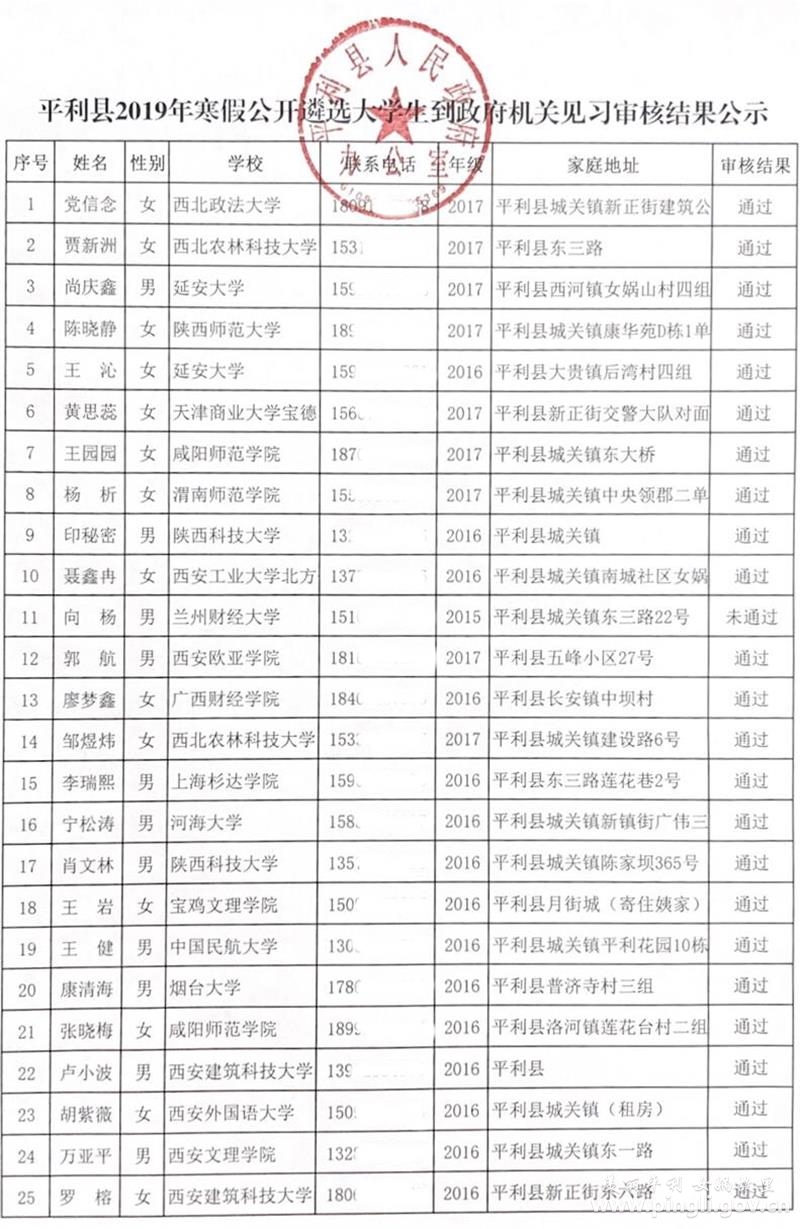 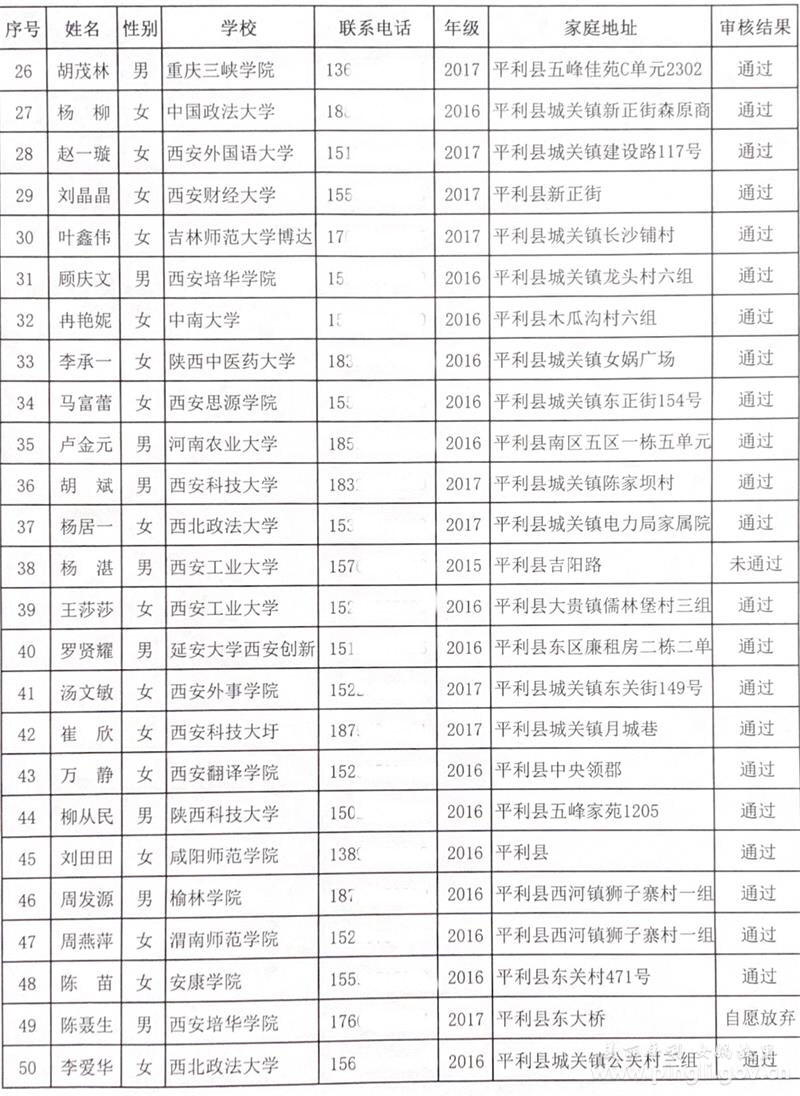 平利发布 